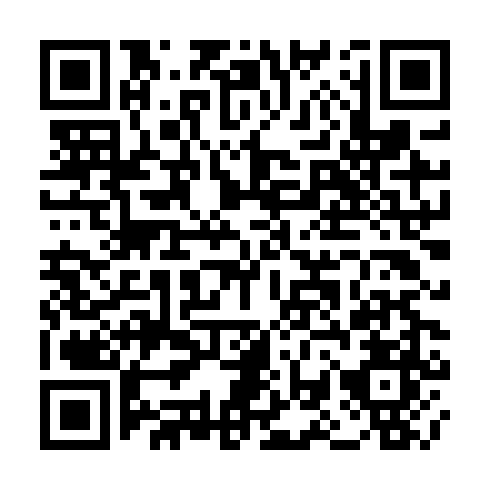 Ramadan times for Kolonia Gardzienice, PolandMon 11 Mar 2024 - Wed 10 Apr 2024High Latitude Method: Angle Based RulePrayer Calculation Method: Muslim World LeagueAsar Calculation Method: HanafiPrayer times provided by https://www.salahtimes.comDateDayFajrSuhurSunriseDhuhrAsrIftarMaghribIsha11Mon4:054:055:5611:443:375:325:327:1712Tue4:034:035:5411:433:395:345:347:1913Wed4:004:005:5211:433:405:365:367:2014Thu3:583:585:4911:433:415:375:377:2215Fri3:553:555:4711:433:435:395:397:2416Sat3:533:535:4511:423:445:415:417:2617Sun3:503:505:4311:423:455:425:427:2818Mon3:483:485:4011:423:475:445:447:3019Tue3:453:455:3811:413:485:465:467:3220Wed3:433:435:3611:413:495:485:487:3421Thu3:403:405:3411:413:515:495:497:3622Fri3:383:385:3111:413:525:515:517:3823Sat3:353:355:2911:403:535:535:537:4024Sun3:323:325:2711:403:555:545:547:4225Mon3:303:305:2411:403:565:565:567:4426Tue3:273:275:2211:393:575:585:587:4627Wed3:243:245:2011:393:595:595:597:4828Thu3:223:225:1811:394:006:016:017:5029Fri3:193:195:1511:384:016:026:027:5230Sat3:163:165:1311:384:026:046:047:5431Sun4:144:146:1112:385:047:067:068:561Mon4:114:116:0912:385:057:077:078:582Tue4:084:086:0612:375:067:097:099:003Wed4:054:056:0412:375:077:117:119:024Thu4:024:026:0212:375:087:127:129:055Fri3:593:596:0012:365:107:147:149:076Sat3:573:575:5712:365:117:167:169:097Sun3:543:545:5512:365:127:177:179:118Mon3:513:515:5312:365:137:197:199:149Tue3:483:485:5112:355:147:217:219:1610Wed3:453:455:4912:355:157:227:229:18